附件3水保所防疫关爱”微信群二维码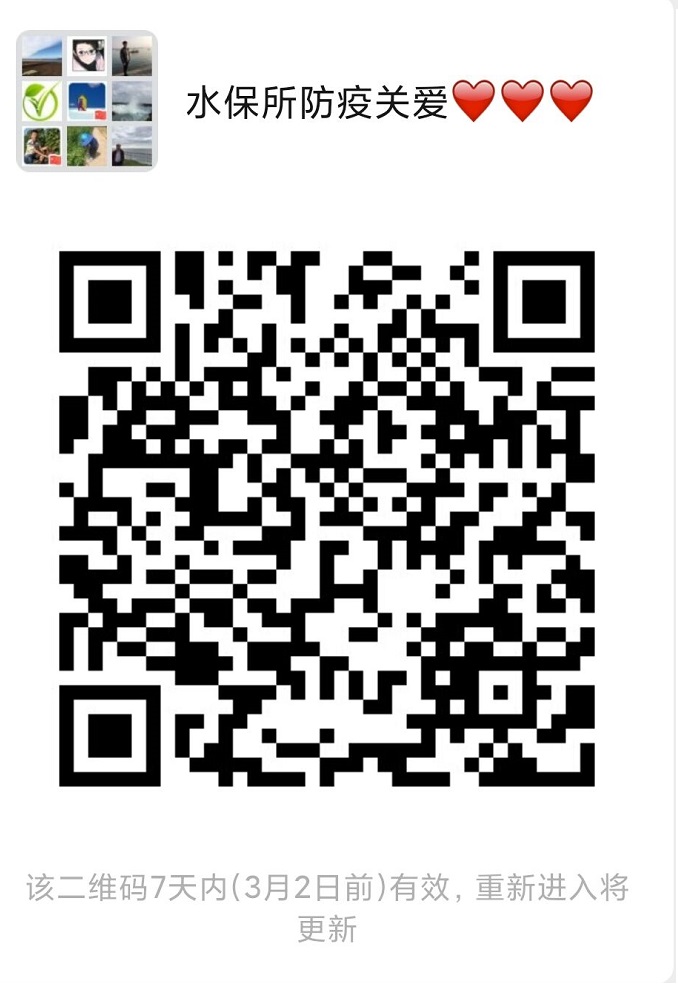 